I N N H O L D:1.   Eierforhold2.   Formål3.   Styringsorganer      3.1  Styret/Generalforsamling      3.2  Styrets oppgaver      3.3  Samarbeidsutvalg      3.4  Foreldreråd4.   Opptak av barn/leke- og oppholdsareal5.   Foreldrebetaling/Oppsigelse      5.1  Foreldrebetaling      5.2  Oppsigelse6.   Åpningstider/Ferier/Planleggingsdager7.   Internkontroll8.   Dugnad9.   Politiattest10. Taushetsplikt11. Opplysningsplikt12. Forsikring13. Vedtektsendringer14. Opphør og avvikling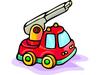 1.   EIERFORHOLDSvalestien Barnehage er en privateid barnehage for barn i alder 0-6 år.Barnehagens eierform er :Aksjeselskap.Fordeling av økonomisk ansvar for drift, gjeld o.a. er fastsatt i stiftelsesdokument og vedtekter for Svalestien Barnehage AS.2.   FORMÅLVirksomheten skal drives i samsvar med de til enhver tid gjeldende lover, forskrifter og kommunale vilkår for barnehagevirksomhet, barnehagens egne vedtekter, fastsatt budsjett og årsplan for barnehagens pedagogiske virksomhet.Barnehagen skal gi barna mulighet for samvær og lek under tilsyn og omsorg av voksne, samt gi gode utviklings- og aktivitetsmuligheter i nært samarbeid med barnas hjem. Barna skal oppdras i samsvar med universelle grunnverdier.3.   STYRINGSORGANER3.1   Styret/GeneralforsamlingSvalestien Barnehages oppgaver ivaretas av Styret i Svalestien Barnehage AS, med Generalforsamling som øverste organ.Styret behandler og fastsetter bl.a.:BudsjettÅrsregnskapForeldrebetalingVedtekterDriftsendringerArbeidsinstruksValg av representanter til eierstyret3.2   Styrets oppgaver:Ansvar for økonomi innenfor fastsatt budsjett og sørge for betryggende regnskapsførsel i overensstemmelse med kommunens fastsatte vilkår.Arbeidsgiveransvar, ansettelser, behandling av personalsaker.Utvikling og oppfølging av barnehagens internkontrollsystem.3.3   SamarbeidsutvalgBarnehagen skal ha et samarbeidsutvalg (jfr. Lov om barnehager § 4 med forskrifter).Samarbeidsutvalget består av 3 medlemmer hvorav 1 medlem velges av foreldreråd og 1 av de ansatte. Eierne stiller også med en representant.Representantene for foreldre og de ansatte velges for ett år av gangen. Funksjonstiden for eventuelle eierrepresentanter fastsettes av eier.Styrer som ikke er valgt medlem har møte-, tale- og forslagsrett i samarbeidsutvalget.Samarbeidsutvalgsmøter holdes i henhold til fastsatt plan og for øvrig når samarbeidsutvalgets formann finner det nødvendig. For at det skal kunne fattes vedtak må minst to medlemmer av samarbeidsutvalget møte.Det skal skrives protokoll som underskrives av møtedeltakerne.Samarbeidsutvalget skal:Bli forelagt og har rett til å uttale seg i saker som er av viktighet for barnehagens innhold, virksomhet, og forhold til foreldrene, bl.a. budsjett, driftsendringer, utnyttelse av ute- og innearealer m.m.Fastsette årsplan for barnehagen.Gi uttalelser til forslag om endringer i vedtektene og retningslinjer for barnehagen (herunder betalings- og oppsigelsesfrister).Påpeke overfor eier, og kan melde fra til kommunen eller fylkesmannen som tilsynsmyndighet, dersom barnehagen ikke drives innenfor de rammene som settes av gjeldende lover, forskrifter, barnehagens vedtekter og barnehagens budsjett.3.4   ForeldrerådForeldrerådet opprettes etter lov om barnehager § 4 og forskriftene pkt.1. Det består av foreldre til alle barn i barnehagen. Foreldrene skalFremme foreldrenes fellesinteresser.Bidra til et godt samarbeid mellom hjem og barnehagen.Være med og sikre, samt fremme samarbeidet mellom hjem og barnehage.Forelegges saker av viktighet for foreldrenes forhold til barnehagen.Foreldrerådet har rett til å uttale seg før slike avgjørelser blir tatt. Ved avstemning i foreldrerådet gis det en stemme for hvert barn.4.   OPPTAK AV BARN / LEKE- OG OPPHOLDSAREALAlle som ønsker barnehageplass måsøke via kommunens internettløsning.Opptakskrets: Arendal kommune (med unntak)Opptakskriterier:Funksjonshemmede barn og barn med særlig behov skal prioriteres   ved opptakPersonalets barn.Vurdering av familiens fysiske og psykiske helse.Søsken6-åring med utsatt skolestart.5-åring.Barn av enslig far eller mor, når hun/han er yrkesaktiv eller under utdanning.Søknadsfrist for hovedopptak er 1. mars.Barnehageplassen kan disponeres frem til 31.07 det året barnet fyller 6 år, såfremt ikke barnehagen nedlegges eller annet er opplyst i tilbudsbrevet.Ved tildeling av plass må barnas foresatte gjøres kjent med barnehagens vedtekter.Vedtektsfestet leke- og oppholdsareal per barn:  	under 3 år: 5,3m2	Over 3 år:  4,0m25.   FORELDREBETALING/      OPPSIGELSE5.1   Foreldrebetaling:Foreldrebetalingen fastsettes av Styret; i tråd med statlige og kommunale føringer.Betalingen skjer forskuddsvis med forfall den 1. I hver måned.Betalingen påløper for ubenyttet plass.Det  betales for 11 måneder.Det gis søskenmoderasjon etter regler gitt av Arendal kommune.Se eget skriv om foreldrebetaling.5.2   Oppsigelse:Uteblir betaling kan barnehageplassen sies opp skriftlig med 14 dagers frist.Oppsigelse av barn skal skje skriftlig til Svalestien Barnehage v/styrer.Det er 1 måneds gjensidig oppsigelse regnet fra 1. i måneden etter mottatt oppsigelse.Det betales ordinær foreldrebetaling i oppsigelsestiden.Dersom oppsigelse fra barn eller personale gjør at fortsatt drift ikke er mulig, gjelder den samme oppsigelsestiden fra eier til foreldre.Det samme er tilfelle dersom barnehagen opphører/stenger.6.   ÅPNINGSTIDER/FERIER/      PLANLEGGINGSDAGERBarnehagens åpningstid er fra: kl. 0700 til kl. 1630.Barnehagen begynner nytt år: 1. August. Barnehageåret løper frem til: 31. Juli.Barnehagen har: 5 planleggingsdager i året.Merknad: Barnehagen har åpent mellom jul og nyttår. Onsdag før påske er barnehagen stengt.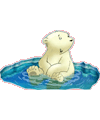 7.   HELSE, MILJØ OG SIKKERHETLeder er ansvarlig for at barnehagen har etablert et internkontrollsystem, jf.: Forskrift om miljørettet helsevern i barnehage og skole m.v. § 4.Vi bruker en digital HMS-løsning: PBL Mentor HMS.8.   DUGNADDet er en forutsetning at foreldre med barn i barnehagen deltar på dugnader/- arrangementer som bestemmes av eierstyret.9.   POLITIATTESTAlle ansatte i barnehagen skal legge frem tilfredsstillende politiattest. (Jfr. Lov om barnehager § 30)10.  TAUSHETSPLIKTEierstyret, samarbeidsutvalgets medlemmer og barnehagens ansatte har taushetsplikt i henhold til forvaltningsloven (jfr. lov om barnehager § 44).11.  OPPLYSNINGSPLIKTPersonalet har opplysningsplikt i forhold til sosialtjenesten og barnevernet (jfr. lov om barnehager §§ 45 - 46).12.  FORSIKRINGBarna har en kollektiv ulykkesforsikring som gjelder hele døgnet. De ansatte er forsikret i arbeidstiden av arbeidsgiver i henhold til lov om yrkesskadeforsikring.13.  VEDTEKTSENDRINGEREndring av disse vedtekter foretas av Styret, etter uttalelse fra samarbeidsutvalg og foreldreråd. Vedtektene skal sendes kommunen til orientering.Ved endring av vedtektene bør det tas med frist for iverksettelse.Alle vedtak om endringer skal sendes kommunen, som skal påse at disse er i samsvar med lov om barnehager.14.  OPPHØR OG AVVIKLINGVed opphør av Svalestien Barnehage skal barnehagens gjeld først dekkes. Dersom det blir midler til overs, disponeres disse av eierstyret.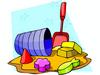 Svalestien Barnehage Svalestien 24846 ArendalOrg:991 068 694post@svalestienbhg.nowww.svalestien.barnehage.no    VEDTEKTER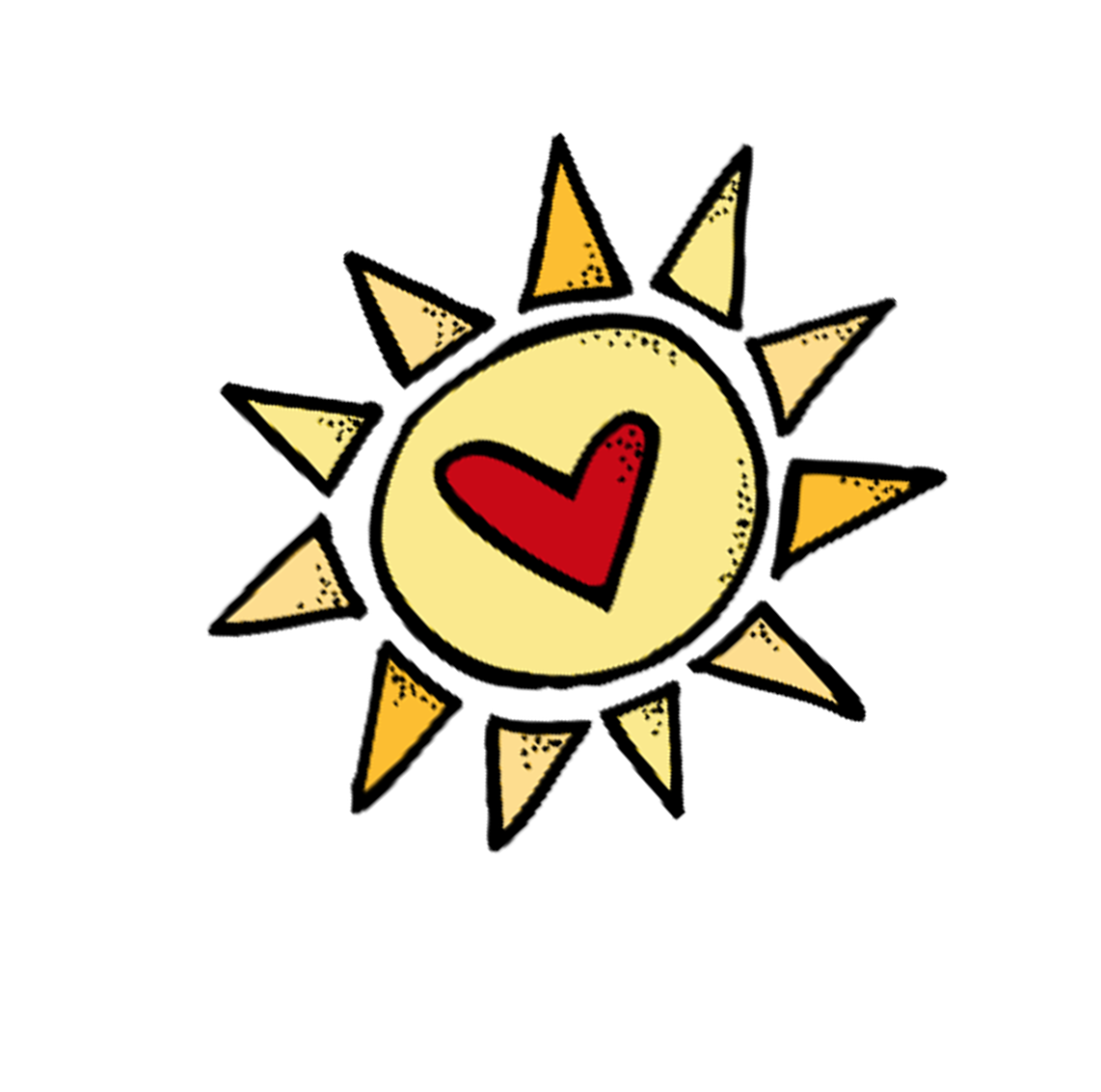 Svalestien Barnehage- den lille barnehagen med det store hjertet!U t a r b e i d e t2007Siste endringer Februar 2021